GOVERNO DO ESTADO DE MATO GROSSO SECRETARIA DE ESTADO DE CIÊNCIA E TECNOLOGIA UNIVERSIDADE DO ESTADO DE MATO GROSSO CÂMPUS UNIVERSITÁRIO DO VALE DO TELES PIRES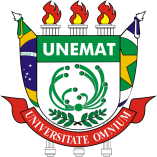 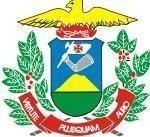 ANEXO VI DECLARAÇÃO DE DESISTÊNCIAEu				 RG nº	CPF nº	, candidato(a) aprovado(a) e convocado para atuar na disciplina:   		do Curso de:  	 na função de PROFESSOR para atuar na modalidade parceladas da UNEMAT, venho declarar minha DESISTÊNCIA à vaga do referido cargo, no qual fui convocado pelo Edital nº 002/2023 – FACET-COL/AFD/UNEMAT.,	,	,Nome e assinaturaFACULDADE DE CIÊNCIAS EXATAS E TECNOLÓGICAS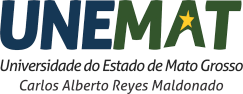 Av. Ivo Carnelos, 393, Setor Leste, Colíder - MT CEP 78.500-000 Tel: (66) 3541-1573 / 2529 / 1465www.colider.unemat.br - E-mail: facet.colider@unemat.br